Publicado en Barcelona el 14/04/2016 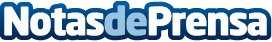 El aluminio permite ahorros energéticos de hasta el 25%Es un hecho que los cerramientos de aluminio permiten disfrutar de un ahorro energético en todo tipo de edificaciones e inmuebles, de ahí que esta opción sea una de las más socorridas y utilizadas en la construcciónDatos de contacto:Barbara optimizaNota de prensa publicada en: https://www.notasdeprensa.es/el-aluminio-permite-ahorros-energeticos-de_1 Categorias: Bricolaje Jardín/Terraza Innovación Tecnológica Construcción y Materiales http://www.notasdeprensa.es